Знаете, хорошо, когда у ребенка получается все: он хорошо занимается учебой, посещает спортивные секции и  показывает прекрасные результаты в спорте, выступает на соревнованиях, но  есть дети,  у которых  на уроках физкультуры многое не получается, они боятся и не хотят что-то делать, так как услышат какие-то насмешки, обидные слова, их не берут  на районные соревнования, не участвуют они и в школьных соревнованиях - поэтому я  – каждый год провожу спортивные соревнования: «Играют все», со  2  по 5 классы. Беру параллель, например 3-х классов.Участвуют все дети из класса, но игры для каждого индивидуально подобраны.  Энергичным-быстрые и сложные игры,  медлительным  и  стеснительным-игры поспокойнее. Итак,целью  соревнований является: вовлечение всех детей в систематические занятия физической культурой и спортом, привить интерес к подвижным и спортивным играм, определение самого сильного класса.Состав команды: участвуют все дети в классе, участие  в 2-3-х играх.Победители определяются по сумме набранных очков.Награждение: команды награждаются спортивными грамотами, сладкими призами.                                             Игра № 1: »Набрось кольцо».От каждого  класса  участвуют по 1 мальчику  и  1 девочке.На линии ставится кольцеброс, в 3-4-х метрах от него чертится линия, у которой стоит игрок, в руках у которого кольца. По  команде он набрасывает кольца на кольцеброс. Дается по 2 попытки. Результаты каждого класса складывают  и определяют победителя (класс). Победителю (класс) присуждают 3 очка, за 2-е место-2 очка, за 3-е место-1 очко.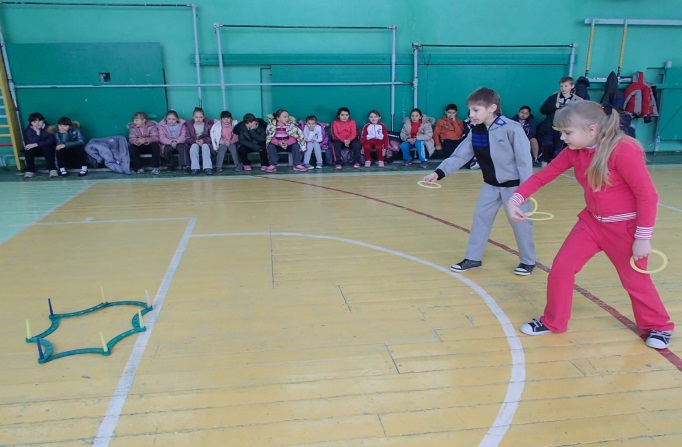                                                   Игра № 2: »Попади в кеглю»От каждого  класса  участвуют по 1 мальчику  и  1 девочке.На линии ставят 5-6 кегли., в 3-4-х метрах от него чертится линия ,у которой стоит игрок, в руках которого  резиновый (волейбольный) мяч. По  команде он бросает мяч так, чтобы  он сбил кегли. Сбитая кегля приносит очко игроку. Дается по 2 попытки. Результаты каждого класса складывают  и определяют победителя (класс). Победителю (класс) присуждают 3 очка, за 2-е место-2 очка, за 3-е место-1 очко.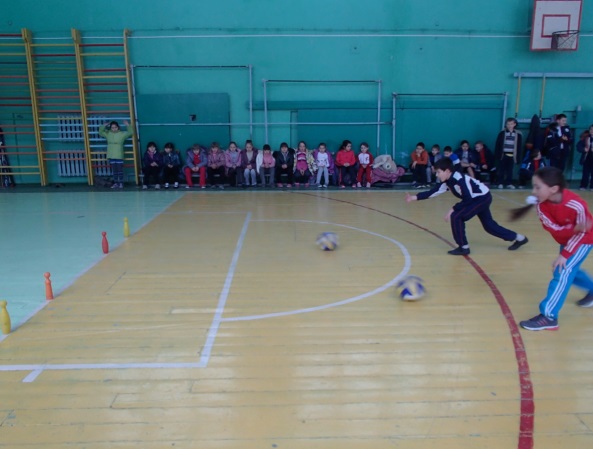                         Игра № 3: »Быстро возьми кубик (шишку, мячик)»От каждого  класса  участвуют по 3 мальчика  и  3 девочки. Дети образуют круг, на полу, около ног учащихся кладут по одному кубику, но 1-2 м игрокам мяч не достается. Под музыку учащиеся  идут  по кругу,  выполняют  различные  задания  (ходьба на носках,  руки в стороны, бег, подскоки,…..)Как только музыку  выключают, игрок должен взять кубик. Кому не достается кубик, выходят из игры. Снова убирают кубик и т.д.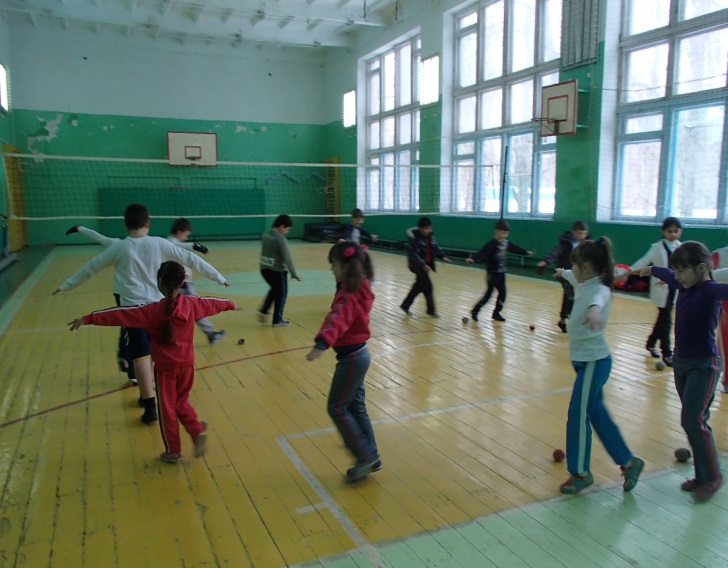                                                   Игра № 4: «Боевые петухи»От каждого  класса  участвуют по 2 мальчика.  На полу очерчивается круг диаметром 1 м. Двум участникам завязывают сзади руки. Прыгая на одной ноге, игрок должен вытолкнуть соперника за границу круга или лишить его равновесия так, чтобы он встал на обе ноги.	. 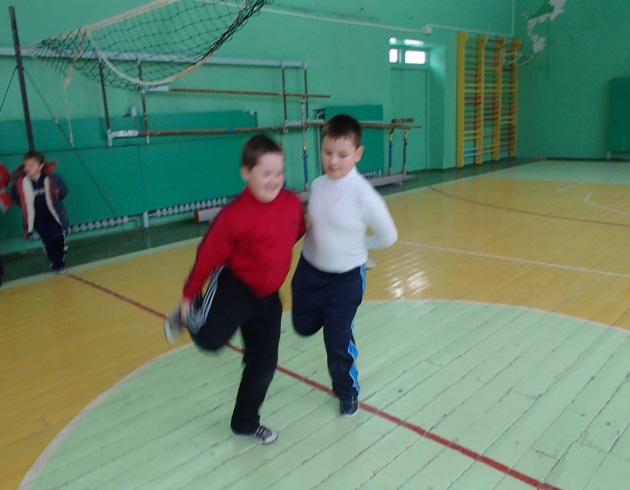                                     Игра № 5: «Сгибание и разгибание рук в упоре лежа»В данном упражнении участвуют по 2 девочки от каждого класса. Результаты складываем и получаем победителя…                               Игра № 6: «Подтягивание на перекладине»В данном упражнении участвуют по 2 мальчика от каждого класса. Результаты складываем  и получаем победителей…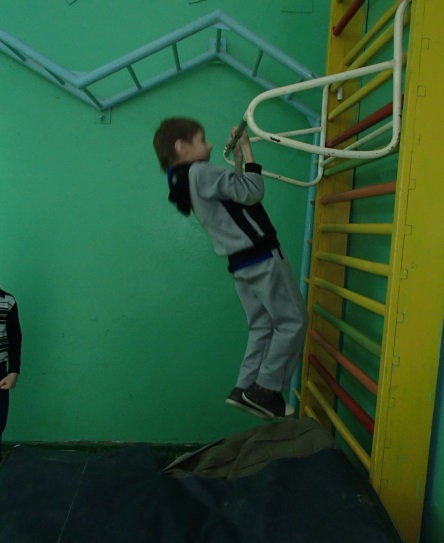 Игра №7: «Кузнечики» 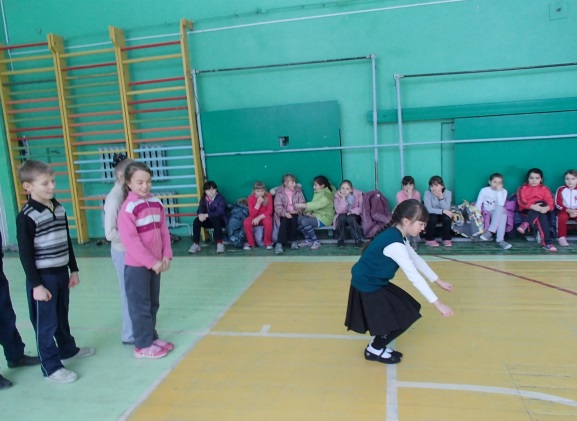 В данном упражнении участвует  команда: 2 мальчика и  2 девочки. К стартовой линии выходит игрок одной команды, по команде он прыгает в длину с места, к месту его приземления (по пяткам) выходит следующий участник и тоже прыгает. Как только прыжок выполнил последний участник, судья соревнований отмечает мелом (черта) конечный  результат. По результатам  прыжков определяем  лучшую команду.	Игра № 8: «Забрось мяч  в баскетбольное кольцо»От каждого  класса  участвуют по 2 мальчика  и  2 девочки.Игрок от класса встает у штрафной линии (можно ближе-в зависимости от класса), в руках у  него баскетбольный мяч. Дается 5 попыток, игрок должен забросить мяч в баскетбольную корзину. Результаты складывают  и  выявляют  победителей…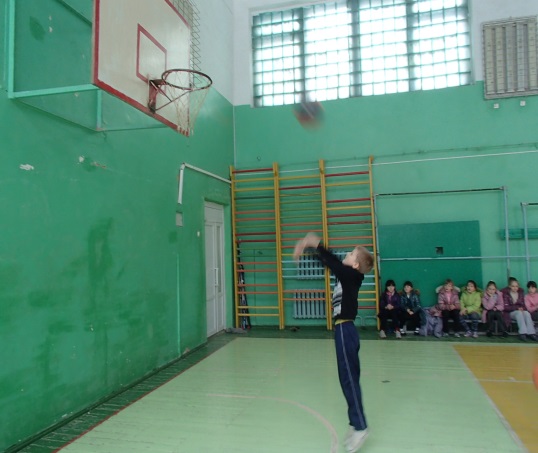 Игра № 9: «Футболист»От каждого  класса  участвуют по 1 мальчику. Игроку  дается футбольный мяч.  Он должен набить (подбить) мяч любой частью тела, кроме рук. Как только мяч  падает на пол, задание  останавливают. Кто большее  количество раз набьет мяч?!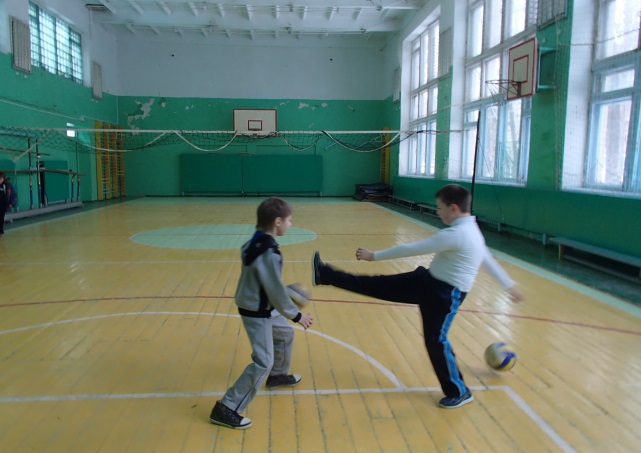 Игра №10: «Переброска мячей»От каждого  класса  участвуют по 3 мальчика и 3 девочки. Мальчики и девочки могут играть вместе, а могут и по отдельности. Подготовка. Играют на волейбольной площадке, одна команда на одной половине поля, другая команда на другой половине поля. Ход игры.  По сигналу игроки с мячом стараются перебросить его через сетку как можно быстрее на сторону соперника. Переброска мячей продолжается до тех пор, пока на одной стороне не окажется 4 мяча одновременно. Дается свисток. Игра останавливается,  команда, на стороне  которой оказалось 4 мяча, проигрывает очко другой команде. Мячи  возвращаются  игрокам  и  по сигналу  игра  начинается вновь.  Игра продолжается до тех пор, пока одна из команд не наберет  установленное количество очков (3-5).  Правила. 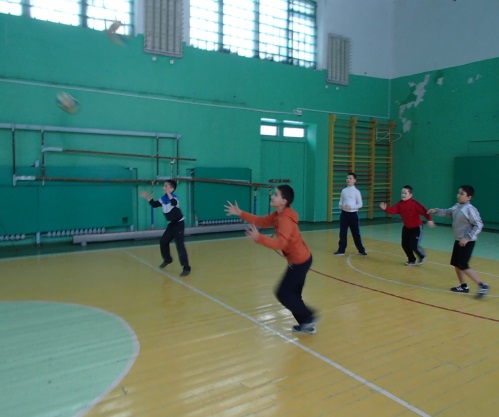 Игра останавливается  если допущены следующие ошибки: мяч сразу попал за границу площадки соперника, то есть мяч пролетел под сеткой (веревкой), 4 мяча оказались на одной стороне одновременно. Прежде чем бросить мяч на сторону соперника, его можно поймать с воздуха, взять с земли, перебросить между своими игроками (если это выгодно).  3. Если мячи столкнулись в воздухе, игра останавливается и мяч переигрывается. 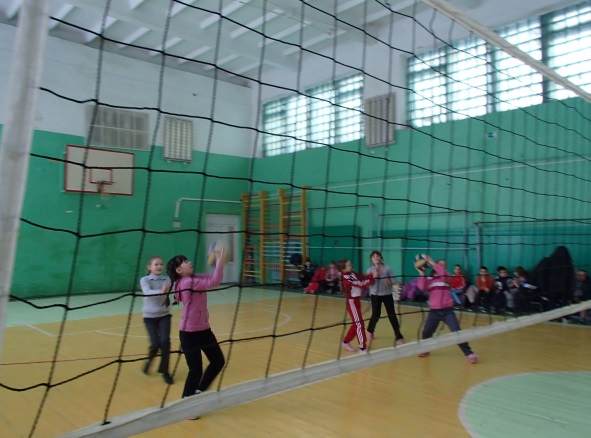 Игра №11: «Прыжки со скакалкой»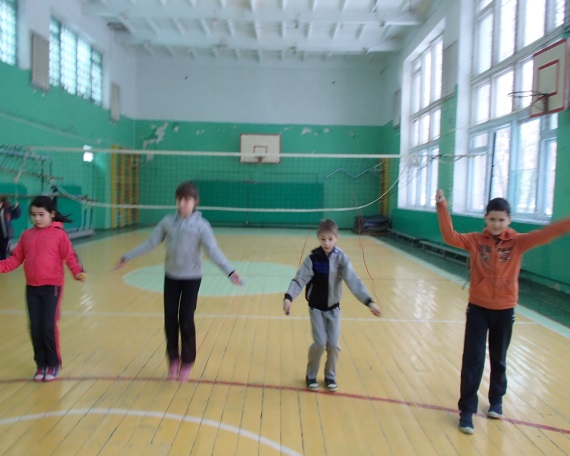 От каждого  класса  участвуют по 1 мальчику и 1 девочке.За 15(20)секунд нужно напрыгать большее количество раз.Игра №12: «Борьба за мяч»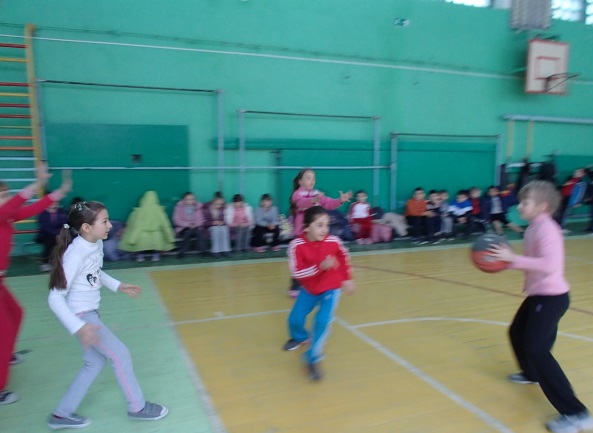  От каждого  класса  участвуют по 3 мальчика  и  3 девочки  и располагаются на площадке для игры  в  произвольном порядке. Можно играть отдельно мальчики, отдельно девочки. Одному   из играющих  дается мяч. По сигналу дети стараются быстрее  выполнить 5--10 передач   между своими игроками. За каждую передачу команда получает очко. Игра продолжается 5--8 мин. Выигрывает команда, набравшая больше очков. Игроки каждой команды имеют отличительные знаки определенного цвета.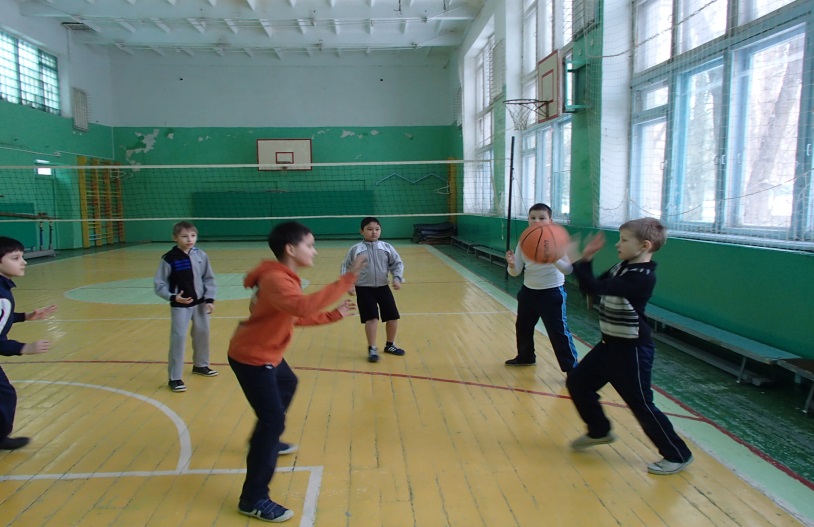 Можно добавить игры  и упражнения: » Охотники и утки», начиная с 5 класса-передача волейбольного  мяча сверху (над собой) и снизу.Соревнования проходят очень интересно, эмоционально, дети  внимательно следят за результатами своей команды (их озвучивают судьи). Попробуйте организовать соревнования  для всех  и вы не пожалеете! 